2016.6.1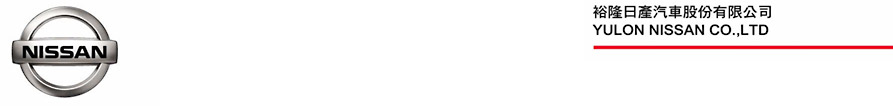 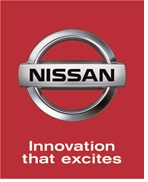 2016年式NISSAN X-TRAIL 2.0L玩美影音版安全升級不加價全新湛海藍車色大器登場 安全配備全方位升級進化NISSAN X-TRAIL自2015年重返車壇以來，以優異操控安全與極佳舒適便利贏得車主熱烈好評，裕隆日產汽車為滿足消費者對車輛外型與安全配備需求，今(1)日正式推出2016年式NISSAN X-TRAIL，全新「湛海藍」車色展現沉穩大器的外型風格，2.0L玩美影音版安全升級不加價，新增簾幕式安全輔助氣囊及Auto Light光感應自動啟閉頭燈，共標配6顆安全輔助氣囊。另外，同步推出配備超值升級的2.0L 經典版，加裝車側安全輔助氣囊，共標配4顆安全輔助氣囊，2.5L豪華影音版則超值新增AVM 360°環景影像行車輔助系統，安全配備大幅進化。搭配NISSAN X-TRAIL標配3A主動全時防護系統、VDC車輛動態穩定及TCS循跡防滑控制系統、HSA斜坡起步輔助系統等全方位防護配備，2016年式NISSAN X-TRAIL超值玩美價86.9萬元起(註1)，全面提升車主與乘客主、被動安全，自在享受超玩美休旅生活。2016年式X-TRAIL全新「湛海藍」車色大器登場NISSAN X-TRAIL具備「超越SUV的操控與安全」及「媲美轎車的舒適與油耗」絕佳產品力，自上市以來已接單超過12,000張，獲得廣大消費者好評青睞，2016年式X-TRAIL外型、安全全面進化，全新推出沉穩大器「湛海藍」車色，突顯X-TRAIL優美穩重的車身線條，並同步提昇車輛被動安全與情報安全，讓車主與家人擁有超玩美出遊體驗。2016年式X-TRAIL安全配備全方位升級進化裕隆日產重視消費者對車輛安全的期待，NISSAN X-TRAIL全車系標配3A主動全時防護系統、VDC車身動態穩定及TCS循跡防滑控制系統、HSA斜坡起步輔助系統，2.0L玩美影音版更標配AVM360°環景影像行車輔助系統，給予車主全方位安全守護。2016年式X-TRAIL安全配備再進化，2.0L玩美影音版配備升級不加價，加裝簾幕式安全輔助氣囊，共標配6顆安全輔助氣囊，更新增Auto Light光感應自動啟閉頭燈，行經光線不足的路段或天色時，頭燈將自動偵測光線並開啟，同步提升行車便利性與主、被動安全。2.0L經典版超值升級車側安全輔助氣囊，共標配4顆安全輔助氣囊；2.5L豪華影音版則超值升級AVM 360°環景影像行車輔助系統，讓車主適時監控車輛周圍環境，迅速掌握路況，滿足消費者對車輛安全性的高標準需求。超玩美SUV 全方位防護X旗艦級舒適NISSAN X-TRAIL標配3A主動全時防護系統，包含AEB主動引擎煞車輔助系統、ATC主動循跡過彎輔助系統與ARC主動行車抑震輔助系統，在車輛行駛時，透過底盤控制系統整合變速箱、引擎扭力、剎車力道分配和轉向角度，主動感應路面狀態，讓駕駛者能夠有效掌握路況、降低駕駛風險，並同步提升駕乘舒適性，搭配NISSAN首創的3D超體感紓壓皮椅，有效降低長途駕駛與乘坐的疲勞感，給予車主全方位安全守護及豪華車等級的旗艦級舒適。	裕隆日產表示，2016年式NISSAN X-TRAIL外型與安全同步進化，並擁有平均油耗13.8 Km/L(歐規NEDC測試認證值)的超玩美節能效率(註2)，即日起至6月底止購車並可享6大系統8年無限里程延長保固、60萬40期高額零利率貸款、購車配件金及舊車換新政府補助5萬元優先領等優惠專案(註3)，裕隆日產誠摯邀請全國消費者親臨全國NISSAN展示中心賞車，或至NISSAN官網http://www.nissan.com.tw查詢詳細車款資訊及試乘辦法。NISSAN X-TRAIL 2016年式 配備調整內容與車款售價：註1：以上價格皆為新台幣建議售價。註2：此為NISSAN X-TRAIL 2.0L客貨車規格認證數據，油耗測試值係在實驗室及特定條件下測得，民眾開車時，因受天候路況、使用空調、開車習慣等因素影響，實際油耗與測試值會有所不同。詳情請參閱經濟部能源局網站。註3：本優惠專案之延長保固專案係指於活動期間訂購NISSAN國產車並完成新車領牌者贈送六大系統8年(不限里程)延長保固，68無限延長保固之會員車主需配合車主手冊規範至NISSAN服務廠選用定保套餐實施定期保養，並每年於NISSAN經銷公司投保本專案配合之指定保險公司之強制險及 1,000元以上任意主險，詳細之權利與義務請洽各經銷公司或參閱NISSAN官網網頁說明。零利率分期專案係由經銷公司提供，分期付款與現金付款之建議售價相同，現金優惠購車總價與零利率分期購車總價係有價差，零利率分期專案及配件金之詳細交易條件請洽各經銷公司，經銷公司並保留最後核准與否權利。於活動期間下訂NISSAN國產車系及進口車系完成新車領牌且符合貨物稅十二條之五換購新車退還減徵新車貨物稅資格者，在備齊政府所規定之各項應檢附文件，並簽署NISSAN經銷商之相關法律文件及經NISSAN經銷商完成初步審核後，NISSAN經銷商即先墊付5萬元專案退還款予新車買受人，若經主管機關核實買受人資格與全部文件無誤並予以撥款至NISSAN經銷商帳戶後，NISSAN經銷商得逕行抵銷前述先行墊付之專案退還款，惟若新車買受人之專案退還款申請案件未經主管機關核准撥款，新車買受人應依NISSAN經銷商指定方式返還已收取之代墊款，補助與否則以政府最終審核為準。# # #NISSAN X-TRAIL車規2015年式車價2016年式車價新年式配備升級2.0L 2WD經典版85.9萬86.9萬新增車側安全輔助氣囊，共標配4顆安全輔助氣囊2.0L 2WD玩美版91.5萬91.5萬-2.0L 2WD玩美休旅版92.5萬92.5萬-2.0L 2WD玩美影音版96.9萬96.9萬1. 新增簾幕式安全輔助氣囊，共標配6顆安全輔助氣囊2. 新增光感應自動啟閉頭燈2.5L 2WD豪華版99.5萬99.5萬-2.5L 2WD豪華影音版104.9萬106.9萬新增AVM360°環景影像行車輔助系統(左/右/後方標準鏡頭附錄影功能)2.5L 4WD旗艦版118.5萬118.5萬-